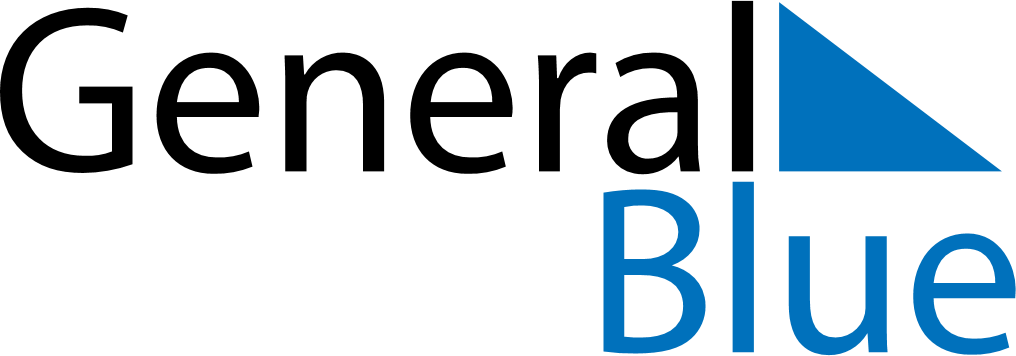 May 2024May 2024May 2024May 2024DominicaDominicaDominicaSundayMondayTuesdayWednesdayThursdayFridayFridaySaturday12334Labour Day5678910101112131415161717181920212223242425PentecostWhit Monday26272829303131